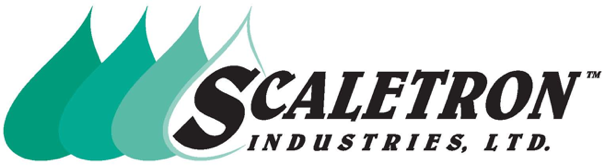 TYPICAL SPECIFICATION FOR MODEL 2350™ DIGITAL DUAL CYLINDER SCALEWITH ACCUPRO 6000-TS CONTROLLERSCALE PLATFORMCapacity: A quantity of ______ Digital Dual Cylinder Scale(s) shall be provided for weighing two (2) 150 lb. gas cylinders independently. Scale shall be of the digital readout/electronic load cell type with a net capacity of 150 lbs. (68 or 70 kg) for each weighing disk. Each scale disk shall be of a three (3) load cell design. A three cell system is required so that cylinders may be placed anywhere on the disks and still obtain an accurate reading.Platform: Scale weighing disks shall each be sized to accept one (1) 150 lb. cylinder up to 12" (304.8 mm) in diameter. The base and disks must be molded fiberglass reinforced thermoplastic construction resist abrasion and to prevent corrosion. Post, cross bar, and all levers must be protected by a corrosion resistant coating. Coating system shall consist of a zinc oxide primer and dry powder epoxy that is resistant to chemicals, moisture and UV light. All hardware, pivots, bearings, flexures and rods to indicator must be stainless steel. The platform height shall not exceed 1.5" (38 mm) so as not to require a pit or ramp. There must be a provision for securing weigh frame to floor. A cylinder support bar with chains must be provided to safely secure cylinders when in use. Load Cells: Weight shall be transferred via a platform to three, temperature compensated stainless steel shear beam load cells. A flexible, eight (8) conductor cable with a minimum length of 6 feet shall connect load cell to controller and allow easy remote installation of the readout. Cable length shall be ______ ft. (6 ft. is standard). CONTROLLER (INDICATOR)Display & Operation: Controller must be electronic and have a 4.3" alphanumeric/graphic color LCD touch screen display with adjustable brightness and 6-digits for weight value. The controller shall give operator the ability to monitor chemical by weight or volume in pounds, kilograms, gallons or liters. A touch screen shall be provided for programming and setting tare weights. A multi-level menu system and bar graph display shall be provided for ease of operation and must be able to display the difference between net and tare weight. Controller shall offer up to eleven (11) single-channel and five (5) dual-channel weight displays and have a provision for password protection to prevent unauthorized use. Controller shall be field programmable and calibratable with no test weights.Channels & Set Points: Controller shall monitor one (1) or two (2) channels. Each channel shall have available two (2) or four (4) adjustable set points in order to display low or high level conditions on the controller. Set points shall activate 3A relay contacts. Each channel shall display net and gross weight; net and gross percent (%); net and gross weight bar graphs plus mA out, tare adjustment and set point values. Ability to mix different scale types on one controller shall be standard. Outputs & Alarms: Controller shall provide for each channel an adjustable 4-20 mA analog output signal, scale powered, that outputs net weight to provide the versatility to interface with related equipment. An option for remote monitoring capabilities with either Modbus TCP through ethernet or Modbus RTU via RS-232/RS-485 serial network shall also be provided. Page 1 of 2Controller shall feature both a tri-color-status light and an optional 78 dB audible piezo buzzer alarm with external buzzer support to aid operator in monitoring critical alarm and alert conditions. Controller shall sound and display an alarm or alert for both low-level and high-level conditions. A leak detector input with the ability to trigger alarms and alerts shall be standard. Enclosure: Controller shall be housed in a NEMA 4X, UL approved enclosure and shall carry CE marking. Power requirement shall be 100/277 VAC. Controller shall be capable of remote mounting up to 200 ft. from scale base.COMPLETE SCALEAccuracy & Warranty: Accuracy shall be ±0.1% of full scale capacity, or better. Scale and controller shall carry a full five (5) year factory warranty. “Limited” warranties shall not be accepted. Scale shall be a Model 2350-____________ with 6000-TS controller with two (2) channels and ______ set points as manufactured by Scaletron Industries Ltd., Plumsteadville, PA.PART NUMBERSPlatform Part NumbersController Part NumberScaletron™ Industries, Ltd.				 		Toll Free: 1-800-257-5911 (USA & Canada)Bedminster Industrial Park				 			Phone: (+1) 215-766-2670 (International)53 Appletree Lane					 		Fax: (+1) 215-766-2672P.O. Box 365						 		E-mail: info@scaletronscales.comPlumsteadville, PA 18949 USA			              			Website: www.scaletronscales.comPage 2 of 2MODELSIZENET CAPACITY2350-150LB12" Diameter150 lbs. Per Disk2350-68 or 70KG12" Diameter68 or 70 kg Per Disk6000-TS-2Touch ScreenTwo Channel